PROYECTOS Y EXPERIMENTOS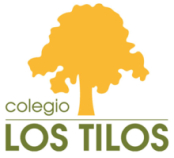 Instrucciones del póster para el Concurso de “Cristalización en la Escuela”Debéis preparar una presentación de PowerPoint, en individual o por parejas, como os resulte más fácil coordinaros a distancia. Recordad que el objetivo de nuestro trabajo era el estudio de diferentes variables, y que, con los resultados obtenidos al principio, hemos ido eligiendo lo que más nos gustaba para la presentación al concurso. Tenéis las fotos de los cristales en el Drive (os compartimos una carpeta a través de un link) y tendréis que describir los resultados observados, con todo lo que apuntasteis en vuestro cuaderno de laboratorio. El póster deberá constar de las siguientes partes:El tamaño ha de ser de 90 x 120 cm y la orientación vertical.Título del trabajo.Miembros participantes.Centro Educativo al que representa.Descripción plan de trabajo realizado o metodología utilizada.Objetivos del trabajo realizado.Materiales utilizados, incluyendo las sustancias químicas utilizadas y los equipos de laboratorio usados.Descripción y fotografía de los resultados obtenidos.Referencias bibliográficas.¡Que no cunda el pánico! Esto es más sencillo de lo que parece. Sólo necesitas un buen tema, sentido común, y los apuntes que nos enviasteis del trabajo que hicimos durante una clase en el aula de ordenadores del colegio. Al fin y al cabo, ¿qué es un póster científico sino una representación gráfica capaz de explicar brevemente y de una manera amena y ligera, un proyecto, una investigación o una experiencia científica?El contenido: menos es másEl contenido es esencial, pero no lo único importante del póster. Tenemos que tener muy presente que no estamos hablando de un ensayo, por lo que hay que evitar los detalles y quedarse únicamente con lo esencial, con aquello que suscitará el interés del lector y tratar de dejarle con ganas de saber más de ti y tu investigación.Ten en cuenta el tiempo que tiene el lector para sacar conclusiones generales de los contenidos que se exponen en el cartel y recuerda que es más importante generar un recuerdo impactante, que tratar de contarlo todo.El póster debería empezar con un título que llamara la atención y un subtítulo que complete el título y resuma la temática de la que va a tratar toda la pieza. También deberías redactar una introducción, definir unos objetivos, detallar el método empleado, sacar unas conclusiones… todo ello, siempre apoyado gráficamente.Para evitar textos excesivamente largos, no es mala idea partir de un resumen, lo más breve posible, que reúna las ideas más esenciales de la investigación.La presentación: la belleza no solo está en el interiorTen muy presente que, al menos un 50% del póster debería ser contenido puramente visual: iconos, gráficas, fotos,…Somos conscientes de que no sois diseñadoras, pero el póster tiene que contar con una estética agradable a la vista, sin estridencias y siguiendo un patrón organizado de recursos y elementos. En cuanto a los colores, trata de jugar con las tonalidades de un par de colores para evitar caer en una composición excesivamente colorida.Para el diseño del póster podéis emplear herramientas como Piktochart, Canva, PowerPoint, Photoshop o cualquier otra herramienta de diseño pensada para desarrollar presentaciones, infografías o similares… Son herramientas sencillas de utilizar, que permiten partir de una plantilla ya prediseñada o empezar un diseño de cero.Algunas claves útiles: ¡Manos a la obra!Tienes 3 segundos para captar la atención del lector, 30 segundos para generar interés y 3 minutos para fomentar la acción. No es mucho tiempo, así que aquí te dejamos algunas claves que no deberías saltarte si quieres triunfar con tu póster científico:El título tiene que ser descriptivo, pero al mismo tiempo ser capaz de captar el interés del lector.El total del texto empleado en el póster no debería superar las 300 palabras.Tiene que ser gráficamente atractivo.La organización de los contenidos es fundamental, para que el contenido general del póster se entienda desde el primer golpe de vista.Diferencia claramente los distintos apartados y ordena las ideas.Toda la información que pueda sustituirse con un recurso gráfico mejor, plasmarlo con una imagen que con un texto.Todos los datos e información incluidos en el póster deben ser relevantes. Si no es relevante, no lo incluyas.Muy atento a las faltas de ortografía, su presencia puede restarle credibilidad a tu investigación.Asegúrate de que todos los datos que ofreces en el póster son consistentes.Dale tu estilo propio y hazlo original y único.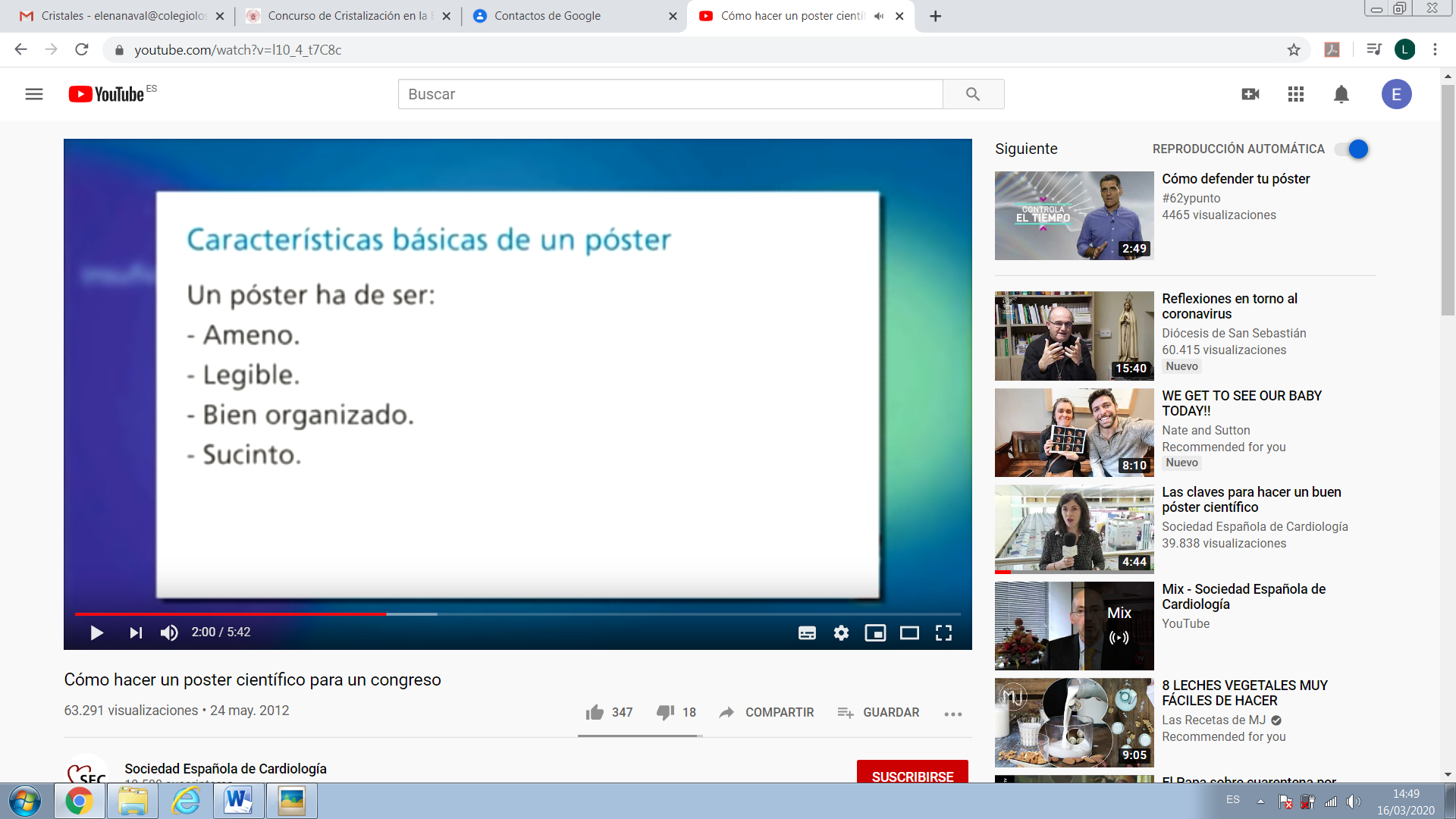 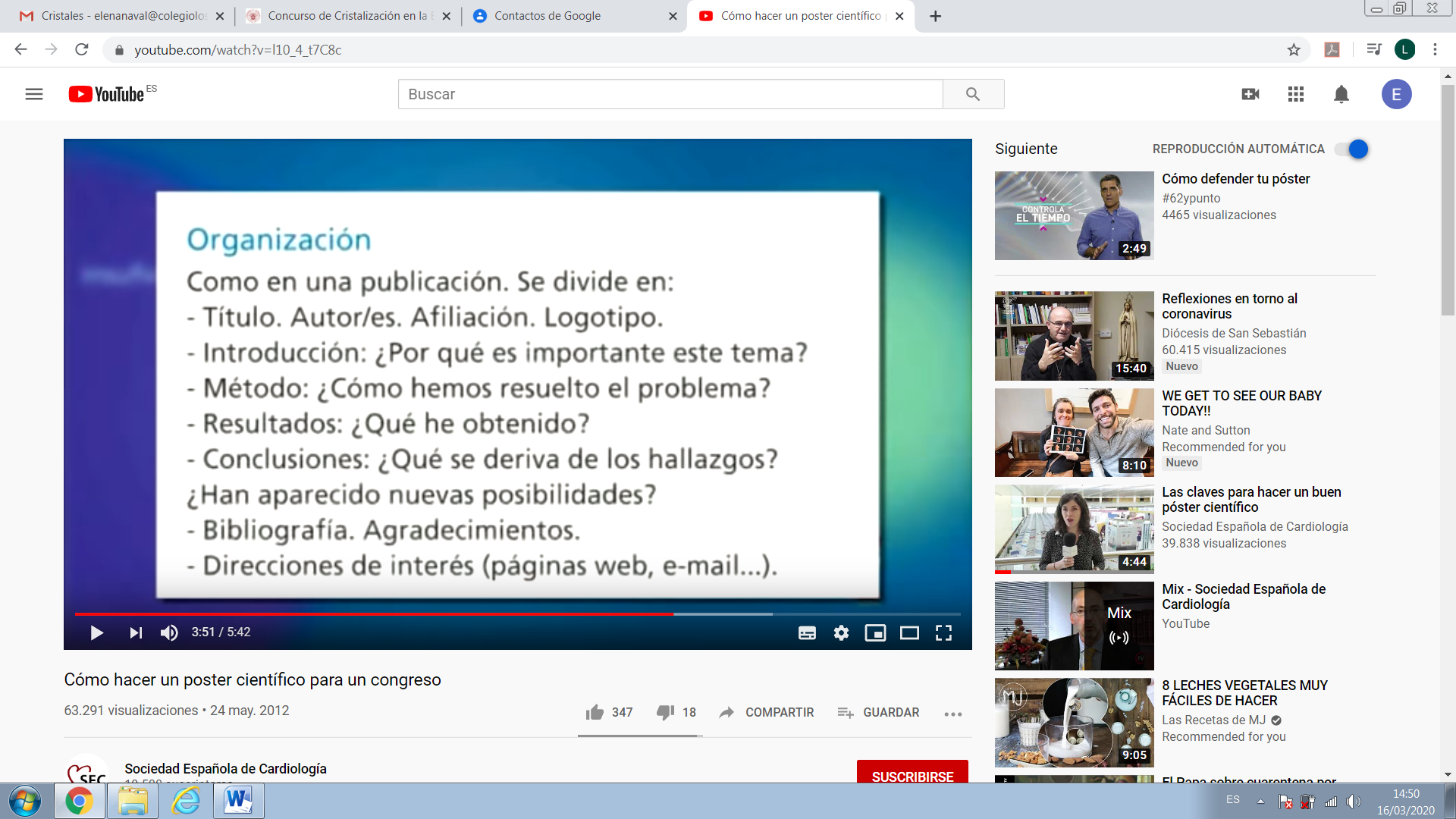 